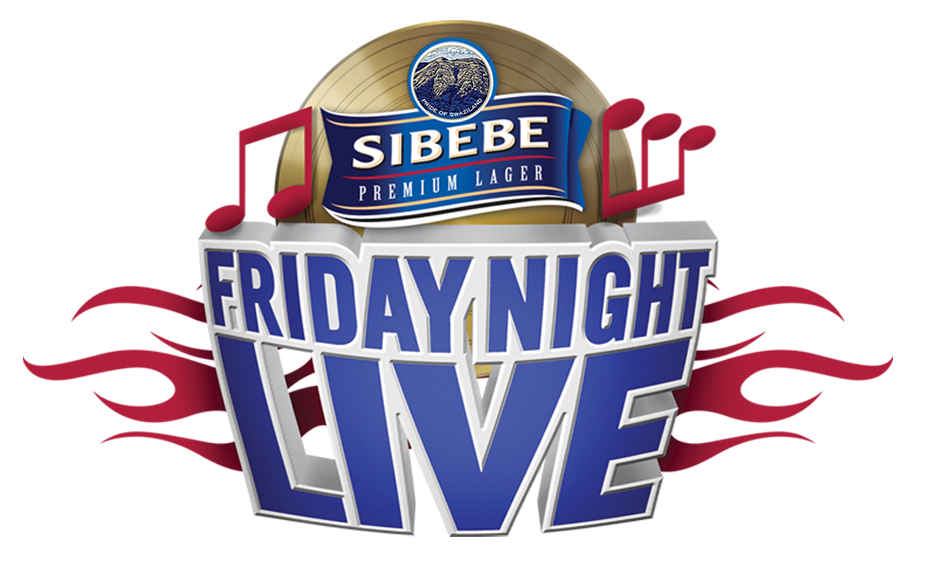 SIBEBE FRIDAY NIGHT LIVE SEASON 7Artist Application Form(Artist Application Open From The 29th December 2017 – 31st January 2018)ARTIST APPLICATION FORM:					ARTIST REQUIREMENTS:Artist Biography Information (maximum 800 words) PDF Minimum 3 recorded songs. You may physically present songs on a CD with your application or attach the songs to your online application (Artists without recorded material will not qualify)  Artists/Band Images (300dpi). Images must be maximum 3 and taken professionally or with a good quality camera phone. No Selfies.Tech rider and stage plan Any other special information or comments:   Please send your completed form to:Email: sfnlsubmissions@gmail.com	FOR MORE INFO: +268 2528 2040TERMS AND CONDITIONSTERMS AND CONDITIONSApplicants must be 18 years and olderApplicants must be residents of SwazilandParticipants performers of Sibebe Friday Night Live 6th season cannot apply for season 7. Participants of season 1-5 are welcome to apply to present NEW work and material.Artists must have recorded materialArtists must have experience in live stage performance**APPLICATION DEADLINE IS ON THE 31st OF JANUARY 2018, 4PM**Name of Artist:Artist Manager:Contact Cell:Contact Email:No. of Artists in band:Genre/Style:Artists Traveling From?